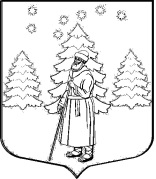 АДМИНИСТРАЦИЯ СУСАНИНСКОГО СЕЛЬСКОГО ПОСЕЛЕНИЯ ГАТЧИНСКОГО МУНИЦИПАЛЬНОГО РАЙОНАЛЕНИНГРАДСКОЙ ОБЛАСТИП О С Т А Н О В Л Е Н И Е20 июня 2019 г.                                                  		                № 343Об утверждении Положения о порядке ведения реестра парковок общего пользования на автомобильных дорогах общего пользования местного значения на территории Сусанинского сельского поселения Гатчинского муниципального района Ленинградской области.В соответствии с Федеральными законами от 06.10.2003г. № 131-ФЗ «Об общих принципах организации местного самоуправления в Российской Федерации», от 29.12.2017 г. № 443-ФЗ «Об организации дорожного движения в Российской Федерации о внесении изменений в отдельные законодательные акты Российской Федерации» и Уставом МО «Сусанинское сельское поселение»П О С Т А Н О В Л Я Е Т:1. Утвердить Положение о порядке ведения реестра парковок общего пользования на автомобильных дорогах общего пользования местного значения на территории Сусанинского сельского поселения (Приложение № 1); 2. Утвердить Перечень (реестр) парковок общего пользования на автомобильных дорогах общего пользования местного значения на территории Сусанинского сельского поселения (Приложение № 2); 3.  Назначить ответственным лицом за организацию и контроль за уборкой парковок общего пользования на автомобильных дорогах общего пользования местного значения на территории Сусанинского сельского поселения – директора МКУ «Центр благоустройства и ЖКХ» Устинова А.Л.;4. Настоящее постановление вступает в силу со дня официального опубликования на официальном сайте муниципального образования в информационно-телекоммуникационной сети «Интернет».5. Контроль за исполнением постановления возложить на заместителя главы администрации Федорченко В.В.Глава администрации                                                                  Е.В. БордовскаяПриложение № 1                                                                                              к постановлению администрации                                                                                                  Сусанинского сельского поселения                                                                                                                  № 343 от 20 июня 2019 г.   ПОЛОЖЕНИЕо порядке ведения реестра парковок общего пользования на автомобильных дорогах общего пользования местного значения на территории Сусанинского сельского поселения Гатчинского муниципального района Ленинградской области
1. Общие положения1.1. Положение о порядке ведения реестра парковок общего пользования на автомобильных дорогах общего пользования местного значения на территории Сусанинского сельского поселения Гатчинского муниципального района Ленинградской области (далее - Положение) разработано на основании Федерального закона от 29.12.2017 г. № 443-ФЗ "Об организации дорожного движения в Российской федерации и о внесении изменений в отдельные законодательные акты Российской Федерации".1.2. Положение устанавливает порядок ведения реестра парковок общего пользования на автомобильных дорогах общего пользования местного значения на территории Сусанинского сельского поселения (далее - реестр парковок общего пользования местного значения).1.3. Основная цель ведения реестра парковок на автомобильных дорогах общего пользования местного значения - формирование единой базы парковок общего пользования на автомобильных дорогах общего пользования местного значения на территории Сусанинского сельского поселения.
2. Содержание реестра парковокна автомобильных дорогах общего пользования местного значения2.1. Реестр парковок на автомобильных дорогах общего пользования местного значения ведется по форме, согласно приложению № 2 к настоящему Положению и включает в себя следующую информацию:- адрес парковки;- описание парковки (габаритные размеры, количество парковочных мест, наличие парковочных мест для инвалидов, наличие средств организации дорожного движения);- основание внесения парковки в реестр;- дата внесения парковки в реестр;- примечание.

3. Порядок ведения реестра парковокна автомобильных дорогах общего пользования местного значения3.1. Реестр парковок на автомобильных дорогах общего пользования местного значения ведет заместитель главы администрации Сусанинского сельского поселения.3.2. Реестр парковок на автомобильных дорогах общего пользования местного значения хранится на электронных носителях.3.3. Основанием для включения в реестр парковок на автомобильных дорогах общего пользования местного значения является устройство или выявление парковки в процессе инвентаризации.3.4. Сведения о парковках на автомобильных дорогах общего пользования местного значения включаются в реестр парковок на автомобильных дорогах общего пользования местного значения в течение пяти рабочих дней со дня устройства парковки или выявления ее в процессе проведения инвентаризации.3.5. Внесение изменений и дополнений в реестр парковок на автомобильных дорогах общего пользования местного значения осуществляется по мере устройства парковок или их выявления.Приложение № 2                                                                                              к постановлению администрации                                                                                                  Сусанинского сельского поселения                                                                                                                  № 343 от 20 июня 2019 г.   Перечень (реестр)парковок общего пользования на автомобильных дорогах общего пользования местного значения на территории Сусанинского сельского поселения Гатчинского муниципального района Ленинградской области№ п/пАдрес местонахождения парковкиОписание парковкиОснование внесения парковки в реестрДата внесения парковки в реестрПримечание1234561п. Сусанино, Петровский проспект  парковка для автомобилей расположена напротив дома № 20, твёрдое покрытие, на 10 единиц техникиинвентаризация20.06.2019 